İŞ YERİ STAJ SÖZLEŞMESİGENEL HÜKÜMLERMADDE 1 – Bu sözleşme, 3308 sayılı Mesleki Eğitim Kanunu’na uygun olarak, mesleki ve teknik eğitim yapan program öğrencilerinin işletmelerde yapılacak iş yeri stajının esaslarını düzenlemek amacıyla Rektör adına Sağlık Bilimleri Fakültesi Fizyoterapi ve Rehabilitasyon Bölümü, işveren ve öğrenci arasında imzalanır.MADDE 2 – Üç nüsha olarak düzenlenen ve taraflarca imzalanan bu sözleşmenin, bir nüshası Sağlık Bilimleri Fakültesi Fizyoterapi ve Rehabilitasyon Bölümünde, bir nüshası işletmede, bir nüshası öğrencide bulunur.MADDE 3 – İşletmelerde iş yeri stajı, İzmir Demokrasi Üniversitesi akademik takvimine, İzmir Demokrasi Üniversitesi Lisans Eğitim- Öğretim ve Sınav Yönetmeliğine ve İzmir Demokrasi Üniversitesi Sağlık Bilimleri Fakültesi Fizyoterapi ve Rehabilitasyon Bölümü Staj Yönergesine göre planlanır ve yapılır.MADDE 4 – Öğrencilerin iş yeri stajı sırasında, iş yeri kusurundan dolayı meydana gelebilecek iş kazaları ve meslek hastalıklarından işveren /işveren vekili sorumludur.MADDE 5 – İşletmelerde iş yeri stajı, İzmir Demokrasi Üniversitesi Lisans Eğitim- Öğretim ve Sınav Yönetmeliği, 3308 sayılı Mesleki Eğitim Kanunu ve İzmir Demokrasi Üniversitesi Sağlık Bilimleri Fakültesi Fizyoterapi ve Rehabilitasyon Bölümü Staj Yönergesi hükümlerine göre yürütülür.MADDE 6 – Sağlık Bilimleri Fakültesi Fizyoterapi ve Rehabilitasyon Bölümü Staj Başvuru Formundaki takvime uygun olarak stajın başladığı tarihten itibaren yürürlüğe girmek üzere taraflarca imzalanan bu sözleşme, öğrencilerin iş yeri stajını tamamladığı tarihe kadar geçerlidir.SÖZLEŞMENİN FESHİMADDE 7 – Aşağıdaki durumlarda sözleşme feshedilir:İş yerinin çeşitli sebeplerle kapatılması,İş yeri sahibinin değişmesi halinde yeni iş yerinin aynı mesleği/üretimi sürdürememesi,Öğrencilerin Yükseköğretim Kurumları Öğrenci Disiplin Yönetmeliği hükümlerine göre uzaklaştırma cezası alması durumunda veya çıkarma cezası alarak ilişiğinin kesilmesi durumunda sözleşme feshedilir.SİGORTAMADDE 8 – Öğrenciler, bu sözleşmenin akdedilmesiyle işletmelerde iş yeri stajına devam ettikleri sürece, 5510 sayılı Sosyal Sigortalar Kanunu’nun 4’üncü maddesinin birinci fıkrasının (a) bendine göre “İş Kazası ve Meslek Hastalığı Sigortası” Sağlık Bilimleri Fakültesi Fizyoterapi ve Rehabilitasyon Bölümü’nce yaptırılır.MADDE 9 – Sağlık Bilimleri Fakültesi Fizyoterapi ve Rehabilitasyon Bölümünce ödenmesi gereken sigorta primleri, Sosyal Güvenlik Kurumunun belirlediği oranlara göre, Sosyal Güvenlik Kurumuna ödenir veya bu Kurumun hesabına aktarılır.MADDE 10 – Sigorta ve prim ödemeleriyle ilgili belgeler, Sağlık Bilimleri Fakültesi Fizyoterapi ve Rehabilitasyon Bölümünce saklanır.ÖĞRENCİNİN DİSİPLİN, DEVAM VE BAŞARI DURUMUMADDE 11 – Öğrenciler, iş yeri stajı için işletmelere mazeretli olmadığı durumda devam etmek zorundadırlar. MADDE 12 – Öğrenci, mazereti nedeniyle staja gelemediği durumu en geç üç (3) iş günü içinde Sağlık Bilimleri Fakültesi Fizyoterapi ve Rehabilitasyon Bölümüne bildirir. Bildirmediği durumlarda sigorta nedeniyle doğabilecek problemlerden öğrenci sorumludur.MADDE 13 – Öğrencilerin işletmelerde disiplin soruşturmasını gerektirecek davranışlarda bulunmaları halinde, bu durum işletme tarafından Sağlık Bilimleri Fakültesi Fizyoterapi ve Rehabilitasyon Bölümüne yazılı olarak bildirilir. Disiplin işlemi Sağlık Bilimleri Fakültesi Fizyoterapi ve Rehabilitasyon Bölümü tarafından Yükseköğretim Kurumları Öğrenci Disiplin Yönetmeliği hükümlerine göre yürütülür. Sonuç, işletmeye yazılı olarak bildirilir.MADDE 14 – İşletmelerde iş yeri stajı yapan öğrencilerin başarı durumu, İzmir Demokrasi Üniversitesi Lisans Eğitim- Öğretim ve Sınav Yönetmeliği hükümlerine göre belirlenir.TARAFLARIN DİĞER GÖREV VE SORUMLULUKLARIMADDE 15 – İş yeri stajı yaptıracak işletmelerin görev ve sorumlulukları:Öğrencilerin işletmedeki iş yeri stajını Sağlık Bilimleri Fakültesi Fizyoterapi ve Rehabilitasyon Bölümü Staj Başvuru Formundaki takvime uygun olarak yaptırmak.İş yeri stajı yapılacak programlarda, öğrencilerin “iş yeri stajından sorumlu olmak üzere” yeterli sayıda fizyoterapist görevlendirmek,İşletmede mesleki iş yeri stajı yapan öğrencilerle, 3308 sayılı Kanunun öngördüğü yükümlülüklerin yerine getirilmesi taahhüdüne ilişkin sözleşme imzalamak,Öğrencilerin devam durumlarını izleyerek devamsızlıklarını ve hastalık izinlerini, süresi içinde ilgili program başkanlarına iletilmek üzere Sağlık Bilimleri Fakültesi Fizyoterapi ve Rehabilitasyon Bölümüne bildirmek,Öğrencilerin stajına ait bilgileri içeren formları, staj bitiminde kapalı zarf içinde ilgili Sağlık Bilimleri Fakültesi Fizyoterapi ve Rehabilitasyon Bölümüne göndermek,İş yeri stajında öğrencilere, devamsızlıktan sayılmak ve mevzuatla belirlenen azami devamsızlık süresini geçmemek üzere, ücretsiz mazeret izni vermek,İş yeri stajı başladıktan sonra personel sayısında azalma olması durumunda da staja başlamış olan öğrencileri, iş yeri stajı tamamlanıncaya kadar işletmede staja devam ettirmek,Öğrencilerin iş kazaları ve meslek hastalıklarından korunması için gerekli önlemleri almak ve tedavileri için gerekli işlemleri yapmak.Stajyer öğrenciler stajını yaptıkları mesleğin gerekleri dışında bir iş görmeye zorlanamazlar.Stajyer öğrenciler fazla çalışma ücreti ödenmeden İş Kanunu ile belirlenmiş çalışma süreleri (haftada 45 saat) dışında çalışmaya zorlanamaz.MADDE 16 – Sağlık Bilimleri Fakültesi Fizyoterapi ve Rehabilitasyon Bölüm Başkanlığının görev ve sorumlulukları:İşletmede iş yeri stajı yapan öğrenciye, iş yeri eğitimi sözleşmesi imzalamak.İş	yeri	stajı	yapılacak	programlarda,	öğrencilerin	işletmede	yapacakları etkinliklerle ilgili formlarının staj başlangıcında işletmelere verilmesini sağlamak,İşletmelerdeki iş yeri stajının işletme tarafından görevlendirilecek fizyoterapist tarafından yapılmasını sağlamak,İşletmelerdeki iş yeri stajının, ilgili meslek alanlarına uygun olarak yapılmasını sağlamak,İşletmelerde iş yeri stajı yapan öğrencilerin sigorta primlerine ait işlemleri Yönetmelik esaslarına göre yürütmek,İşletmelerde yapılan iş yeri stajında amaçlanan hedeflere ulaşılması için işletme yetkilileriyle iş birliği yaparak gerekli önlemleri almak,MADDE 17 – İş yeri eğitimi gören öğrencilerin görev ve sorumlulukları:İş yerinin şartlarına ve çalışma düzenine uymak,İş yerine ait özel bilgileri üçüncü şahıslara iletmemek,Sendikal etkinliklere katılmamak,İş yeri stajına düzenli olarak devam etmek,İş yeri stajı dosyasını tutmak ve ilgili formları doldurmak.DİĞER HUSUSLARMADDE 18 – İşletmelerde iş yeri stajı yapan öğrenciler hakkında bu sözleşmede yer almayan diğer hususlarda, ilgili mevzuat hükümlerine göre işlem yapılır.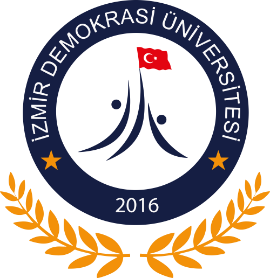 T.C.İZMİR DEMOKRASİ ÜNİVERSİTESİSAĞLIK BİLİMLERİ FAKÜLTESİFİZYOTERAPİ VE REHABİLİTASYON BÖLÜMÜ İŞLETMELERDE İŞ YERİ STAJI SÖZLEŞMESİT.C.İZMİR DEMOKRASİ ÜNİVERSİTESİSAĞLIK BİLİMLERİ FAKÜLTESİFİZYOTERAPİ VE REHABİLİTASYON BÖLÜMÜ İŞLETMELERDE İŞ YERİ STAJI SÖZLEŞMESİT.C.İZMİR DEMOKRASİ ÜNİVERSİTESİSAĞLIK BİLİMLERİ FAKÜLTESİFİZYOTERAPİ VE REHABİLİTASYON BÖLÜMÜ İŞLETMELERDE İŞ YERİ STAJI SÖZLEŞMESİT.C.İZMİR DEMOKRASİ ÜNİVERSİTESİSAĞLIK BİLİMLERİ FAKÜLTESİFİZYOTERAPİ VE REHABİLİTASYON BÖLÜMÜ İŞLETMELERDE İŞ YERİ STAJI SÖZLEŞMESİT.C.İZMİR DEMOKRASİ ÜNİVERSİTESİSAĞLIK BİLİMLERİ FAKÜLTESİFİZYOTERAPİ VE REHABİLİTASYON BÖLÜMÜ İŞLETMELERDE İŞ YERİ STAJI SÖZLEŞMESİT.C.İZMİR DEMOKRASİ ÜNİVERSİTESİSAĞLIK BİLİMLERİ FAKÜLTESİFİZYOTERAPİ VE REHABİLİTASYON BÖLÜMÜ İŞLETMELERDE İŞ YERİ STAJI SÖZLEŞMESİT.C.İZMİR DEMOKRASİ ÜNİVERSİTESİSAĞLIK BİLİMLERİ FAKÜLTESİFİZYOTERAPİ VE REHABİLİTASYON BÖLÜMÜ İŞLETMELERDE İŞ YERİ STAJI SÖZLEŞMESİT.C.İZMİR DEMOKRASİ ÜNİVERSİTESİSAĞLIK BİLİMLERİ FAKÜLTESİFİZYOTERAPİ VE REHABİLİTASYON BÖLÜMÜ İŞLETMELERDE İŞ YERİ STAJI SÖZLEŞMESİT.C.İZMİR DEMOKRASİ ÜNİVERSİTESİSAĞLIK BİLİMLERİ FAKÜLTESİFİZYOTERAPİ VE REHABİLİTASYON BÖLÜMÜ İŞLETMELERDE İŞ YERİ STAJI SÖZLEŞMESİT.C.İZMİR DEMOKRASİ ÜNİVERSİTESİSAĞLIK BİLİMLERİ FAKÜLTESİFİZYOTERAPİ VE REHABİLİTASYON BÖLÜMÜ İŞLETMELERDE İŞ YERİ STAJI SÖZLEŞMESİFOTOĞRAFFOTOĞRAFFOTOĞRAFÖĞRENCİNİNÖĞRENCİNİNÖĞRENCİNİNÖĞRENCİNİNÖĞRENCİNİNÖĞRENCİNİNÖĞRENCİNİNÖĞRENCİNİNÖĞRENCİNİNÖĞRENCİNİNÖĞRENCİNİNÖĞRENCİNİNÖĞRENCİNİNÖĞRENCİNİNÖĞRENCİNİNÖĞRENCİNİNÖĞRENCİNİNT.C. Kimlik NumarasıT.C. Kimlik NumarasıT.C. Kimlik NumarasıT.C. Kimlik NumarasıAdı SoyadıAdı SoyadıAdı SoyadıAdı SoyadıÖğrenci NumarasıÖğrenci NumarasıÖğrenci NumarasıÖğrenci NumarasıÖğretim YılıÖğretim YılıÖğretim YılıÖğretim YılıE-posta AdresiE-posta AdresiE-posta AdresiE-posta AdresiTelefon NumarasıTelefon NumarasıTelefon NumarasıTelefon Numarasıİkametgah Adresiİkametgah Adresiİkametgah Adresiİkametgah AdresiÖĞRENCİNİNÖĞRENCİNİNÖĞRENCİNİNÖĞRENCİNİNÖĞRENCİNİNÖĞRENCİNİNÖĞRENCİNİNÖĞRENCİNİNÖĞRENCİNİNÖĞRENCİNİNÖĞRENCİNİNÖĞRENCİNİNÖĞRENCİNİNÖĞRENCİNİNÖĞRENCİNİNÖĞRENCİNİNÖĞRENCİNİNAdıAdıAdıAdıNüfusa Kayıtlı Olduğu İlNüfusa Kayıtlı Olduğu İlNüfusa Kayıtlı Olduğu İlNüfusa Kayıtlı Olduğu İlNüfusa Kayıtlı Olduğu İlSoyadıSoyadıSoyadıSoyadıİlçeİlçeİlçeİlçeİlçeBaba AdıBaba AdıBaba AdıBaba AdıMahalle - KöyMahalle - KöyMahalle - KöyMahalle - KöyMahalle - KöyAna AdıAna AdıAna AdıAna AdıCilt NoCilt NoCilt NoCilt NoCilt NoDoğum YeriDoğum YeriDoğum YeriDoğum YeriAile Sıra NoAile Sıra NoAile Sıra NoAile Sıra NoAile Sıra NoDoğum TarihiDoğum TarihiDoğum TarihiDoğum TarihiSıra NoSıra NoSıra NoSıra NoSıra NoT.C. Kimlik NoT.C. Kimlik NoT.C. Kimlik NoT.C. Kimlik NoVerildiği Nüfus DairesiVerildiği Nüfus DairesiVerildiği Nüfus DairesiVerildiği Nüfus DairesiVerildiği Nüfus DairesiNüfus Cüzdanı Seri NoNüfus Cüzdanı Seri NoNüfus Cüzdanı Seri NoNüfus Cüzdanı Seri NoVeriliş NedeniVeriliş NedeniVeriliş NedeniVeriliş NedeniVeriliş NedeniSGK NoSGK NoSGK NoSGK NoVeriliş TarihiVeriliş TarihiVeriliş TarihiVeriliş TarihiVeriliş TarihiSTAJ YAPILAN İŞ YERİNİNSTAJ YAPILAN İŞ YERİNİNSTAJ YAPILAN İŞ YERİNİNSTAJ YAPILAN İŞ YERİNİNSTAJ YAPILAN İŞ YERİNİNSTAJ YAPILAN İŞ YERİNİNSTAJ YAPILAN İŞ YERİNİNSTAJ YAPILAN İŞ YERİNİNSTAJ YAPILAN İŞ YERİNİNSTAJ YAPILAN İŞ YERİNİNSTAJ YAPILAN İŞ YERİNİNSTAJ YAPILAN İŞ YERİNİNSTAJ YAPILAN İŞ YERİNİNSTAJ YAPILAN İŞ YERİNİNSTAJ YAPILAN İŞ YERİNİNSTAJ YAPILAN İŞ YERİNİNSTAJ YAPILAN İŞ YERİNİNAdıAdıAdıAdıAdresiAdresiAdresiAdresiÜretim / Hizmet AlanıÜretim / Hizmet AlanıÜretim / Hizmet AlanıÜretim / Hizmet AlanıTelefon NumarasıTelefon NumarasıTelefon NumarasıTelefon NumarasıFaks NumarasıFaks NumarasıFaks NumarasıE-posta AdresiE-posta AdresiE-posta AdresiE-posta AdresiWeb AdresiWeb AdresiWeb AdresiSTAJINSTAJINSTAJINSTAJINSTAJINSTAJINSTAJINSTAJINSTAJINSTAJINSTAJINSTAJINSTAJINSTAJINSTAJINSTAJINSTAJINBaşlama TarihiBaşlama TarihiBaşlama TarihiBitiş TarihiBitiş TarihiBitiş TarihiSüresiSüresiStaj GünleriPazartesiPazartesiPazartesiPazartesiSalıÇarşambaÇarşambaÇarşambaPerşembePerşembeCumaCumaCumaCumaCumartesiCumartesiStaj GünleriÖĞRENCİNİN KAYITLI OLDUĞU OKULUNÖĞRENCİNİN KAYITLI OLDUĞU OKULUNÖĞRENCİNİN KAYITLI OLDUĞU OKULUNÖĞRENCİNİN KAYITLI OLDUĞU OKULUNÖĞRENCİNİN KAYITLI OLDUĞU OKULUNÖĞRENCİNİN KAYITLI OLDUĞU OKULUNÖĞRENCİNİN KAYITLI OLDUĞU OKULUNÖĞRENCİNİN KAYITLI OLDUĞU OKULUNÖĞRENCİNİN KAYITLI OLDUĞU OKULUNÖĞRENCİNİN KAYITLI OLDUĞU OKULUNÖĞRENCİNİN KAYITLI OLDUĞU OKULUNÖĞRENCİNİN KAYITLI OLDUĞU OKULUNÖĞRENCİNİN KAYITLI OLDUĞU OKULUNÖĞRENCİNİN KAYITLI OLDUĞU OKULUNÖĞRENCİNİN KAYITLI OLDUĞU OKULUNÖĞRENCİNİN KAYITLI OLDUĞU OKULUNÖĞRENCİNİN KAYITLI OLDUĞU OKULUNAdıAdıİzmir Demokrasi ÜniversitesiSağlık Bilimleri FakültesiFizyoterapi ve Rehabilitasyon Bölümüİzmir Demokrasi ÜniversitesiSağlık Bilimleri FakültesiFizyoterapi ve Rehabilitasyon Bölümüİzmir Demokrasi ÜniversitesiSağlık Bilimleri FakültesiFizyoterapi ve Rehabilitasyon Bölümüİzmir Demokrasi ÜniversitesiSağlık Bilimleri FakültesiFizyoterapi ve Rehabilitasyon Bölümüİzmir Demokrasi ÜniversitesiSağlık Bilimleri FakültesiFizyoterapi ve Rehabilitasyon Bölümüİzmir Demokrasi ÜniversitesiSağlık Bilimleri FakültesiFizyoterapi ve Rehabilitasyon Bölümüİzmir Demokrasi ÜniversitesiSağlık Bilimleri FakültesiFizyoterapi ve Rehabilitasyon Bölümüİzmir Demokrasi ÜniversitesiSağlık Bilimleri FakültesiFizyoterapi ve Rehabilitasyon BölümüÖğrenci  Tarih, İmza Öğrenci  Tarih, İmza Öğrenci  Tarih, İmza Öğrenci  Tarih, İmza Öğrenci  Tarih, İmza Öğrenci  Tarih, İmza Öğrenci  Tarih, İmza İşletme Adıİşletme AdıÜniversite AdıÜniversite Adıİzmir Demokrasi Üniversitesi Sağlık Bilimleri FakültesiFizyoterapi ve Rehabilitasyon Bölümüİzmir Demokrasi Üniversitesi Sağlık Bilimleri FakültesiFizyoterapi ve Rehabilitasyon BölümüÖğrenciStaj Yapılan İşletmeveya VekiliStaj Yapılan İşletmeveya Vekiliİzmir Demokrasi ÜniversitesiSağlık Bilimleri Fakültesi Fizyoterapi ve Rehabilitasyon BölümüAdı Soyadı :Adı Soyadı :Adı Soyadı :Adı Soyadı :Görevi :Görevi :Görevi :Tarih : --- / --- /------Tarih : --- / --- /------Tarih : --- / --- /------Tarih : --- / --- /------İmzaİmza - Kaşeİmza - Kaşeİmza - Kaşe